1.0 Definition of the Task and Initial Analysis	Show your initial thought process and decision making at various stages of the project.2.0 Bill of Materials	Detail the Parts of the Robot. The following will be identified.	Additional Components as per section 19 of the challenge document	List of all Sheet based elements	List of all 3D printed elements3.0 Overall Assembly Drawing	Teams should include a 3D PDF of the final Robot design.4.0 Robot Design and Design Process	Describe robot design and design process leading up to it and how arrived at this design 	solution	Include experiences/lessons learned from successes and failures 	May Include more Detailed robot design drawings5.0 Object Management System	Describe the object management system how you arrived at this solution	Include experiences/lessons learned from successes and failures 	 May Include detailed design (3D PDF)6.0 Electrical System	Provide a wiring diagram and layout information	Wiring schedule	Wiring Schematic7.0 Software Programming Section	Includes code development process (not necessarily just the code)	Text file or screen snips of robot programming		Include comments that explain the code 	Unique Features8.0 Summary/ Conclusion	Final Design summary, comments, results of robot testing and conclusions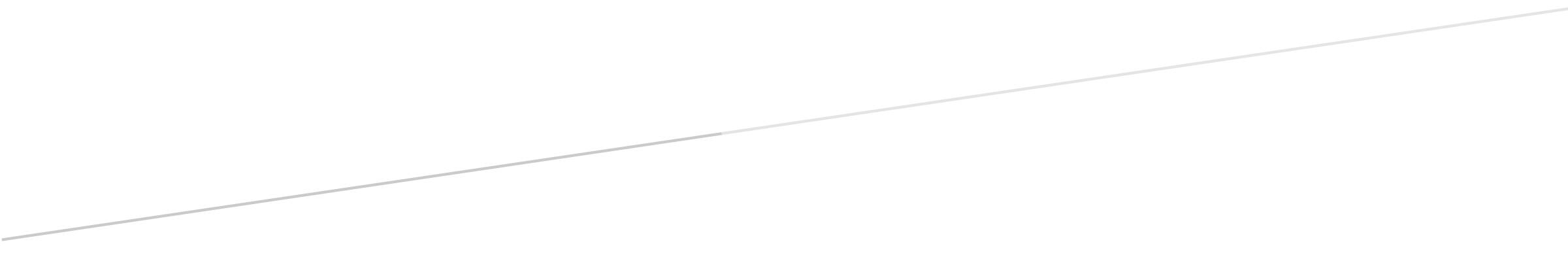 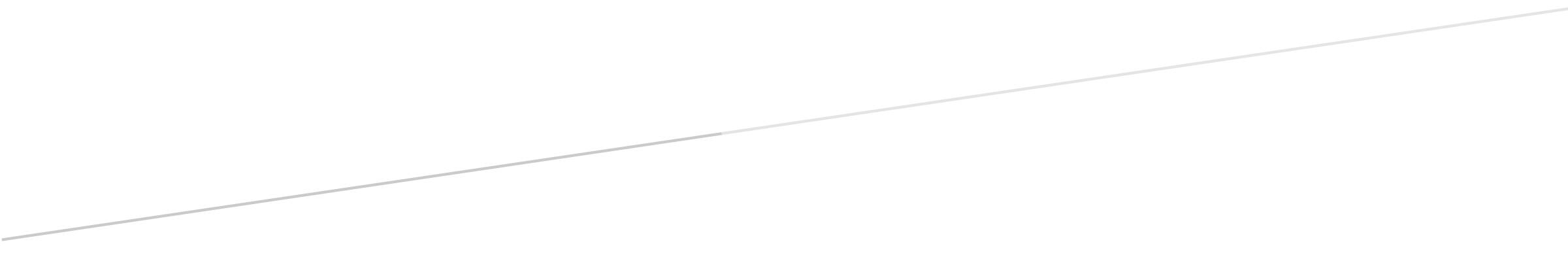 